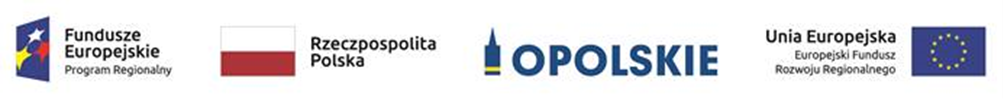 							Załącznik nr 1 do ogłoszeniaOpis przedmiotu zamówieniaPrzeprowadzenie warsztatów (szkoleń) z zakresu gospodarki odpadami przez eksperta z ww. dziedzinyLiczba szkoleń i grupa docelowa11 szkoleń dla przedsiębiorców,1 szkolenie dla lekarzy,1 szkolenie dla rolników.Termin realizacji szkoleńod zawarcia umowy do 10 marca 2023 r., w dni robocze, od poniedziałku do piątku. Godziny uzależnione od dostępności sal – w ustaleniu z Zamawiającym.Tematyka i czas trwania szkoleńSzkolenia dla przedsiębiorców: Warsztaty praktyczne – rejestr BDO, sprawozdawczość oraz ewidencja odpadów w systemie BDO - wytwarzający odpady, wprowadzający opakowania, produkty w opakowaniach, produkty (oleje smarowe i opony), pojazdy, sprzęt elektryczny i elektroniczny oraz baterie i akumulatory, opłata recyklingowa… – 5 godzin zegarowych plus przerwa 30 min.Szkolenia dla rolników: Warsztaty praktyczne – rejestr BDO, sprawozdawczość oraz ewidencja odpadów w systemie BDO – rolnik prowadzący działalność gospodarczą a wytwarzanie odpadów– 2 godziny zegarowe plus przerwa 15 min.Szkolenia dla lekarzy: Warsztaty praktyczne – rejestr BDO, sprawozdawczość oraz ewidencja odpadów w systemie BDO – wytwarzający  odpady medyczne– 2 godziny zegarowe plus przerwa 15 min.Szkolenia powinny być zrealizowane zgodnie z program szkoleń, który stanowi załącznik do Opisu przedmiotu zamówienia.Typ szkolenia: stacjonarne.Liczba uczestników każdego szkolenia: maks. 50 os.Miejsca realizacji: Szkolenia dla przedsiębiorców: każde miasto powiatowe na terenie województwa opolskiego (w tym dla powiatu opolskiego i Miasta Opola: 1 szkolenie w Opolu) sale szkoleniowe zapewnia Zamawiający;Szkolenia dla lekarzy i rolników: Opole, sale szkoleniowe zapewnia Zamawiający.Wymagania wobec trenera wykształcenie wyższe,doświadczenie zawodowe w zakresie tematyki szkolenia tzn. co najmniej 2 lata pracy w zakresie dotyczącym ochrony środowiska, w tym gospodarki odpadami,dorobek w postaci przeprowadzenia przez trenera w okresie ostatnich 3 lat przed upływem terminu składania ofert, a jeżeli okres prowadzenia działalności jest krótszy – w tym okresie, co najmniej 3 szkoleń dot. ochrony środowiska, w tym gospodarki odpadami,możliwość logowania się do Bazy danych o produktach i opakowaniach oraz o gospodarce odpadami (BDO).Sposób udokumentowania spełnienia powyższych wymagań opisany jest w załączniku nr 2 do ogłoszenia pn. Warunki udziału w postępowaniu.Metodyka szkoleńwykład z prezentacją multimedialną,metody interaktywne angażujące uczestników szkolenia/studium przypadku,praca po zalogowaniu się do BDO jako użytkownik główny (testowy) na wnioskach  w rejestrze BDO i formularzach dot. sprawozdań i ewidencji odpadów w BDO.Zadania WykonawcyObsługa merytoryczna szkoleń – przeprowadzenie szkoleń.Utworzenie na potrzeby szkolenia 2 prezentacji multimedialnych: 1 prezentacji na potrzeby 11 szkoleń dla przedsiębiorców,1 prezentacji na potrzeby 2 szkoleń dla lekarzy i rolników.Prezentacje powinny zawierać wszystkie elementy wskazane w programie szkoleń, który stanowi załącznik do Opisu przedmiotu zamówienia.Zapewnienie dojazdu ew. noclegu trenera/trenerów.Zapewnienie certyfikatów dla uczestników.Zadania Zamawiającego Zapewnienie sal szkoleniowych.Rekrutacja uczestników szkolenia.Przygotowanie listy uczestników szkolenia.Przygotowanie ankiet ewaluacyjnych.Oznakowanie materiałówWykonawca w uzgodnieniu z Zamawiającym umieści na wszystkich przygotowywanych materiałach oraz certyfikatach przekazane przez Zamawiającego logotypy wskazujące na współfinansowanie szkoleń ze środków Unii Europejskiej. Szkolenia są realizowane w ramach projektu RPO WO 2014-2020 pn. Mamy Rady na Odpady – kampania edukacyjna na terenie województwa opolskiego. Warunki współpracyWykonawca i Zamawiający będą wymieniać informacje, materiały oraz uwagi do materiałów drogą mailową i/lub telefoniczną.Po zawarciu umowy Strony ustalą terminy wszystkich szkoleń. Terminy szkoleń mogą ulegać zmianom za zgodą obu Stron, ale nie mogą przekroczyć daty wskazanej w pkt 2 opisu przedmiotu zamówienia.Jeżeli w ww. terminie z przyczyn niezależnych od Wykonawcy nie zostaną zrealizowane wszystkie szkolenia wskazane w pkt 1, Zamawiający zapłaci Wykonawcy tylko za zrealizowane szkolenia.Ww. rozliczenie zostanie dokonane na podstawie cen jednostkowych, które Wykonawca przekaże do 2 dni roboczych po zawarciu umowy. Po zawarciu umowy Zamawiający przekaże Wykonawcy drogą elektroniczną odpowiednie logotypy, które muszą zostać zamieszczone na materiałach/certyfikatach przygotowywanych przez Wykonawcę. Po zawarciu umowy Wykonawca przekaże Zamawiającemu prezentacje multimedialne oraz wzór certyfikatu potwierdzającego udział w szkoleniu. Zamawiający zastrzega sobie prawo do zgłaszania uwag do przekazanych przez Wykonawcę materiałów, a Wykonawca zobowiązuje się je wprowadzać. Minimum na 3 dni robocze przed terminem realizacji pierwszego szkolenia materiały te muszą uzyskać ostateczną akceptację Zamawiającego.W terminie ustalonym z Wykonawcą Zamawiający przekaże Wykonawcy listę uczestników szkolenia. W dniu szkolenia Wykonawca wręczy każdemu z uczestników imienny certyfikat potwierdzający udział w szkoleniu wg wzoru zaakceptowanego przez Zamawiającego. Zamawiający zastrzega sobie prawo do wizyt monitorujących podczas szkoleń.Odbiór przedmiotu zamówienia zostanie przeprowadzony na podstawie protokołu zdawczo-odbiorczego, podpisanego w terminie 10 dni roboczych od dnia przeprowadzenia ostatniego szkolenia.Data podpisania protokołu zdawczo-odbiorczego będzie równocześnie datą sprzedaży na fakturze VAT.